АДМИНИСТРАЦИЯ ГОРОДА КИЗЕЛА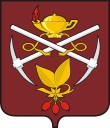 П О С Т А Н О В Л Е Н И Е	07.11.2019										№ 656Об утверждении Порядка уведомления муниципальным служащим администрации города Кизела представителя нанимателя (работодателя) о выполнении иной оплачиваемой работыВ соответствии с ч.2 ст.11 Федерального закона от 02.03.2007 № 25-ФЗ «О муниципальной службе в Российской Федерации», руководствуясь решением Кизеловской городской Думы от 26.09.2018 № 10 «О вопросах правопреемства»,  п.11 ч.2 ст.44 Устава города Кизела, администрация города Кизела ПОСТАНОВЛЯЕТ:1. Утвердить  прилагаемый Порядок уведомления муниципальным служащим администрации города Кизела представителя нанимателя (работодателя) о выполнении иной оплачиваемой работы.2. Начальнику отдела по организационным вопросам и внутренней политике администрации города Кизела довести настоящее постановление до начальников отделов, руководителей отраслевых (функциональных) органов администрации города Кизела путем направления Порядка уведомления муниципальным служащим администрации города Кизела представителя нанимателя (работодателя) о выполнении иной оплачиваемой работы на адреса электронной почты.3. Начальникам отделов, руководителям отраслевых (функциональных) органов администрации города Кизела довести настоящее постановление до муниципальных служащих соответствующих отделов, отраслевых (функциональных) органов.4.Признать утратившими силу:постановление администрации Центрально-Коспашского сельского поселения от 19.04.2013 № 53 «Об утверждении положения о порядке уведомления муниципальными служащими администрации Центрально-Коспашского сельского поселения о выполнении ими иной оплачиваемой работы»;постановление администрации Северно- Коспашского сельского поселения от 20.05.2013 № 42 «Об утверждении Порядка уведомления муниципальными служащими администрации Северно- Коспашского сельского поселения представителя нанимателя (работодателя) о выполнении иной оплачиваемой работы»;постановление администрации Южно- Коспашского сельского поселения от 27.05.2013 № 62 «Об утверждении Положения о порядке уведомления работодателя муниципальными служащими администрации Южно-Коспашского сельского поселения о выполнении ими иной оплачиваемой работы»;постановление администрации Кизеловского городского поселения от 08.04.2016 № 88 «О порядке уведомления о намерении выполнять иную оплачиваемую работу»;постановление администрации Шахтинского сельского поселения от 31.08.2016 № 40 «Об утверждении порядка предварительного уведомления главы Шахтинского сельского поселения о выполнении муниципальным служащим иной оплачиваемой работы»;постановление администрации Кизеловского муниципального района от 06.09.2016 № 226 «Об утверждении Порядка уведомления муниципальными служащими администрации Кизеловского муниципального района представителя нанимателя (работодателя) о выполнении иной оплачиваемой работы»;5.Обнародовать настоящее постановление в МБУ «Кизеловская библиотека» и разместить на официальном сайте администрации города Кизела в информационно-телекоммуникационной сети «Интернет».6.Настоящее постановление вступает в силу с даты официального обнародования.7.Возложить контроль за исполнением настоящего постановления на управляющего делами администрации города Кизела Смирнову А.Н.Глава города Кизела							                А.В.РодыгинУТВЕРЖДЕНпостановлением администрации города Кизела от 07.11.2019 № 656ПОРЯДОКуведомления муниципальным служащим администрации города Кизела представителя нанимателя (работодателя) о выполнении иной оплачиваемой работы1. Настоящий Порядок уведомления муниципальными служащими администрации города Кизела (далее - муниципальные служащие) представителя нанимателя (работодателя) о выполнении  иной оплачиваемой работы (далее - Порядок) разработан в целях реализации законодательства о муниципальной службе и устанавливает процедуру предварительного уведомления муниципальными служащими о намерении выполнять иную оплачиваемую работу, а также форму, содержание и порядок регистрации таких уведомлений.2. Действие настоящего Порядка распространяется на муниципальных служащих, для которых представителем нанимателя (работодателя) является:-  глава города Кизела;- руководители отраслевых (функциональных) органов администрации города Кизела.3. Муниципальный служащий должен выполнять иную оплачиваемую работу в свободное от основной работы время.4. При выполнении иной оплачиваемой работы необходимо соблюдать требования, предусмотренные ст.14, 14.1, 14.2 Федерального закона от 02.03.2007 № 25-ФЗ «О муниципальной службе в Российской Федерации» (далее - Федеральный закон), устанавливающими запреты, связанные с муниципальной службой, и требования к служебному поведению муниципального служащего.5. Уведомление о намерении выполнять иную оплачиваемую работу (далее - уведомление) составляется муниципальным служащим по форме согласно приложению 1 к настоящему Порядку. 6. Каждый случай предполагаемых изменений (дополнений) вида деятельности, характера, места и условий работы, выполняемой муниципальным служащим, требует отдельного уведомления.7. Муниципальные служащие, не позднее 7 рабочих дней до начала выполнения иной оплачиваемой работы (в том числе выполняемой по гражданско- правовому договору), направляют уведомления для регистрации в отдел по организационным вопросам и внутренней политике администрации  города Кизела или должностным лицам отраслевых (функциональных) органов.8. Регистрация уведомлений осуществляется начальником отдела по организационным вопросам и внутренней политике или должностным лицом отраслевых (функциональных) органов в день их поступления в журнале регистрации уведомлений представителя нанимателя муниципальными служащими о выполнении иной оплачиваемой работы, оформленном по форме согласно приложению 2 к настоящему Порядку.Листы журнала уведомлений о выполнении иной оплачиваемой работы должны быть пронумерованы, прошнурованы и скреплены печатью.9. Копия зарегистрированного в установленном порядке уведомления выдается муниципальному служащему на руки либо направляется по почте с уведомлением о вручении. На копии уведомления, подлежащей передаче муниципальному служащему, ставится отметка с датой и номером регистрации.10. Начальник отдела по организационным вопросам и внутренней политике или должностное лицо отраслевых (функциональных) органов обеспечивают направление зарегистрированного уведомления представителю нанимателя (работодателю) в день его получения. 11. Гражданин, претендующий на замещение должности муниципальной службы администрации города Кизела и имеющие иную оплачиваемую работу, которую намерен продолжать и выполнять в свободное от работы время, также обязан письменно уведомить об этом работодателя при поступлении на муниципальную службу. 12. В случае наличия конфликта интересов уведомление подлежит рассмотрению на комиссии по соблюдению требований к служебному поведению муниципальных служащих администрации города Кизела и урегулированию конфликта интересов.Уведомление муниципального служащего с соответствующей отметкой представителя нанимателя (работодателя) об ознакомлении, а при наличии и решение Комиссии по результатам рассмотрения вопроса о конфликте интересов у муниципального служащего при выполнении иной оплачиваемой работы приобщаются к личному делу муниципального служащего.13. В случае возникновения конфликта интересов при выполнении муниципальным служащим иной оплачиваемой работы он обязан проинформировать об этом в письменной форме представителя нанимателя (работодателя), а также принять меры по предотвращению такого конфликта. В случае если выполнение муниципальным служащим иной оплачиваемой работы повлечет за собой конфликт интересов, право, предусмотренное частью 2 статьи 11 Федерального закона, не может быть реализовано муниципальным служащим без урегулирования конфликта интересов.14. Неисполнение муниципальным служащим обязанности уведомления о возможности возникновения конфликта интересов, а также непринятие мер по предотвращению такого конфликта влечет наступление ответственности, предусмотренной Федеральным законом.Приложение 1к Порядку уведомления муниципальными служащими администрации города Кизела представителя нанимателя (работодателя)о выполнении  иной оплачиваемой работы                                               ___________________________________________                                                                  (Ф.И.О. представителя нанимателя (работодателя)                                              ___________________________________________                                                                   (Ф.И.О. замещающего должность муниципальной                                                                      службы, наименование замещаемой должности                                                                                         муниципальной службы)УВЕДОМЛЕНИЕ    В  соответствии  с  частью  2  статьи 11 Федерального закона от 2 марта 2007 г. N 25-ФЗ "О муниципальной службе в Российской Федерации" я,__________________________________________________________________                               (Ф.И.О. замещающего должность муниципальной службы,__________________________________________________________________,наименование замещаемой должности муниципальной службы)намерен(а)  с  "___" ____________ 20__ года по "___" ___________ 20__ годазаниматься ________________________________________________________оплачиваемой (педагогической, научной, творческой или иной) деятельностью,выполняя работу по __________________________________________________________________________________________________________________________      (трудовому договору, гражданско-правовому договору, авторскому договору и т.п.)в ___________________________________________________________________.(полное наименование организации, юридический адрес)    Работа ______________________________________________________________               (конкретная работа или трудовая функция, например, "по обучению студентов" и т.д.,__________________________________________________________________________________
режим работы)не повлечет за собой конфликта интересов.    При  выполнении указанной работы обязуюсь не нарушать запреты и соблюдать  требования  к  служебному  поведению  муниципального  служащего,установленные   Федеральным  законом   от   2   марта   2007   г.  N 25-ФЗ "О муниципальной службе в Российской Федерации"."___" __________ 20__ года ______________    ___________________________            (подпись)                           (расшифровка подписи)Уведомление зарегистрировано "__" _________ 20__ г., регистрационный N _.                                                                ___________                                                                                                                                            (подпись)                               ________________________ ____________________                                                                            (Ф.И.О., должность муниципального служащего,                                                                                       зарегистрировавшего уведомление)Приложение 2к Порядку уведомления муниципальными служащими администрации города Кизела представителя нанимателя (работодателя)о выполнении  иной оплачиваемой работыЖУРНАЛ РЕГИСТРАЦИИ УВЕДОМЛЕНИЙ представителя нанимателя муниципальными служащимио выполнении иной оплачиваемой работы N п/п Дата регистрации уведомления ФИО, должность лица, представившего уведомление ФИО, должность муниципального служащего, принявшего уведомление Подпись муниципального служащего, принявшего уведомление Подпись лица, представившего уведомление, в получении копии уведомления Дата направления уведомления представителю нанимателя Дата приобщения уведомления к личному делу Примечание 1 2 3 4 5 6 7 8 9 